OFFICE INFORMATIONMonday – Friday,    8:30AM - NoonPhone:  618-932-2866Fax/Voice:  618-937-2118Website:  www.wftrinity.comE-mail: trinityumc@wftrinity.com304 N. SUNNY SLOPE ST.WEST FRANKFORT, IL  62896Reasons to Wildly Celebrate Christ at Christmas	This is the title (above) of my upcoming Advent Sermon Series. Advent begins on Sunday, December 1 and continues until Christmas. Most of our nation celebrates the holy day in some form or another. Some begin decorating as soon as early November. Others manage to delay their personal Christmas season until the day following Thanksgiving, Black Friday. 	It’s the biggest holiday we have. We, as Christians, have much more to celebrate than those without Christ in their hearts. As a matter of fact, Christmas is Christ. I think we should start pronouncing Christ-mas with a long “i” sound. We should lead the way in the celebration. 	Christmas should have a richer and deeper meaning for us since we personally know Christ. We know Him as our Lord. We know Him as our Savior. We know Him as our Deliverer. We know Him as the Son of God. We know Him as the One who was crucified for our sins. We know Him as the One who loves us dearly. We personally know the baby in the manger!	Therefore, equipped with these many legitimate and marvelous reasons to celebrate Christmas, why don’t we? I like Christmas decorations, but I don’t want to enjoy them more than Jesus. I like Christmas parties and parades and candy and gifts and family gatherings and plays, but I don’t want to take more pleasure in them than in the Savior of the world. 	We should celebrate Christ at Christmas. We should wildly celebrate Christ…because we have lots of fantastic reasons. Living the GodLife,					Pastor Joey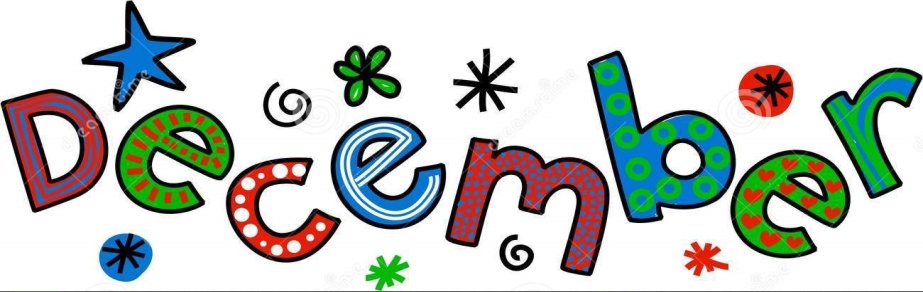 STAFF MEETING…every Monday 8:30AM (EXCEPT December 30) in the JOY Room. CHURCH OFFICES CLOSED…Wednesday, 25-Wednesday, January 1.  Will reopen Thursday, January 2.WEDNESDAY ACTIVITIES… The last Wednesday activity for the season is December 4.  Activities will resume on January 8!  Enjoy your break!KIDZ KWIRE EXTRA PRACTICES…will be held on Friday, December 6, 5PM-7:30PM(dress rehearsal/pizza for supper)  AND Saturday, December 7, 9:30AM-11AM (donuts & milk).  It is extremely important that you kids be at both of these practices.AWAY IN A MANGO…the kids Christmas musical, will be presented on Sunday, December 8.  Doors open at 5PM and the program begins at 6PM.  Make sure to mark your calendar!  You don’t want to miss it!  BASIC LUNCH…for FCHS students will be hosted by Trinity on Tuesday, December 10, 11:20AM-12PM.  If you are available to help at any time that morning, contact Sharon Lude 364-5318 or call the church office 932-2866.  There will be set up, prepping for meal & clean up that needs to be done.THE GATHERING…a class for those interested in learning more about Faith, Trinity Church, Baptism and/or Membership, will be held on Sunday, December 8 & 15, 9am in the Gentleness Room (Sunday School hallway).  It will be led by Pastor Joey Dunning.  If interested, please contact the church office or Pastor Joey.CHRISTMAS EVE CANDLELIGHT/COMMUNION…service in the Chapel at 9PM. Make plans to bring your family & attend!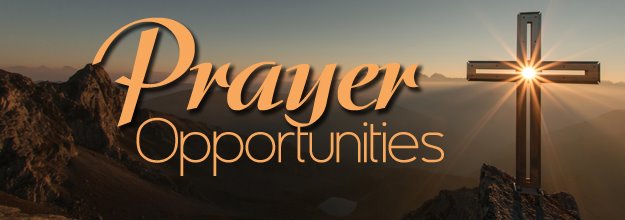 LADIES PRAYER – Mondays, 6:30PM in Joy RoomMEN’S PRAYER – Tuesday, 6AM in JAM RoomPRAYER FOR ALL – Wednesdays, 9AM in Situation Room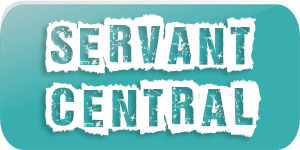 FOR THE MONTH…GREETERS:    Max & Sharon Lude                                                      USHERS:    Tim Ondo, Tim Braddy, Jack Calvert, Chad Bates,  Todd Culp, Kyle FoderDOORPERSON:   Marsha SchultzDecember 1NURSERY:  Kim Fleck & Hannah Adkins JAM:  Jackie Wilson, Matt Jacobs, Andrew Jacobs, Bella Wilson, Adam MilliganDecember 8NURSERY:   Sara Jacobs & Aleah RussellJAM:  Martha Swift, Samantha Mize, Paige Mize, Morgan Reiger, Aleah RussellDecember 15NURSERY:  Jan Farkas & Emma ChickJAM:  Honey Bejmovicz, Johnny Mize, Jesse Helfrich, Emma Chick, Zachary HelfrichDecember 22NURSERY:  Jane Murphy & Hannah AdkinsJAM: Jackie Wilson, Matt Jacobs, Andrew Jacobs, Bella Wilson December 29NURSERY:  Kim Fleck &Brooklyn DoddJAM:  Martha Swift, Samantha Mize, Paige Mize, Morgan Reiger, Aleah Russell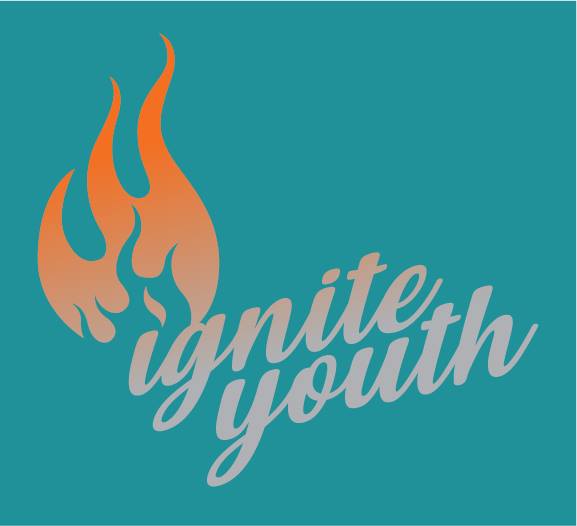 MOVIE NIGHT…Sunday, December 1, 5PM-8PM at the home of Brad & Katie Campbell, 14328 Number 9 Blacktop.  The movie will be “ELF”.  Come in you pajamas & bring a holiday treat to share!WEDNESDAY ACTIVITIES…The last Wednesday activity for the season is December 4.  Activities will resume on January 8!  Enjoy your break!UGLY SWEATER CONTEST…Wednesday, December 4, 6PM-8PM.NO YOUTH…Sunday, December 8 OR Sunday, December 22.PROGRESSIVE DINNER…Sunday, December 15, 5:30 PM-10PM.  Everyone is asked to bring a wrapped Christmas ornament to exchange – guys bring for a guy, girls bring for a girl.  SCHOOL CHRISTMAS BREAK…Monday, December 23-Friday, January 3.  School resumes on Monday, January 6.MOVIE NIGHT…Saturday, December 28.  We will be going to see Star Wars in Marion.  Time TBA.SUNDAY NIGHT LIVE…EVERY Sunday (except Dec. 8 & 22) @ 5PM.  Worship, Bible & Fun!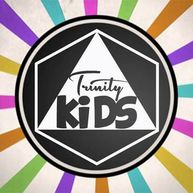 WEDNESDAY ACTIVITIES…The last Wednesday activity for the season is December 4.  Activities will resume on January 8!  Enjoy your break!KIDZ KWIRE EXTRA PRACTICES…will be held on Friday, December 6, 5PM-7:30PM (dress rehearsal; pizza for supper) AND Saturday, December 7, 9:30AM-11AM (donuts & milk).  AWAY IN A MANGO…the Kids Christmas musical, will be presented on Sunday, December 8.  Doors open at 5PM and the program begins at 6PM.  Make sure to mark your calendar!  You don’t want to miss it! KIDS CHRISTMAS PARTY…Friday, December 13, 6PM-9PM.  Make plans to join us for an evening of fun, snacks and the movie Polar Express.  Don’t forget to invite friends!!!SCHOOL CHRISTMAS BREAK…Monday, December 23-Friday, January 3.  School resumes on Monday, January 6.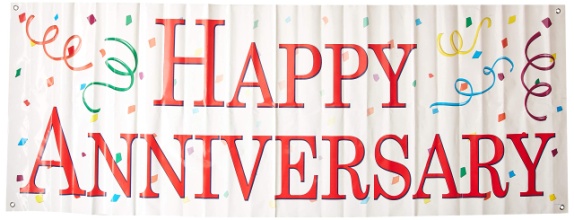 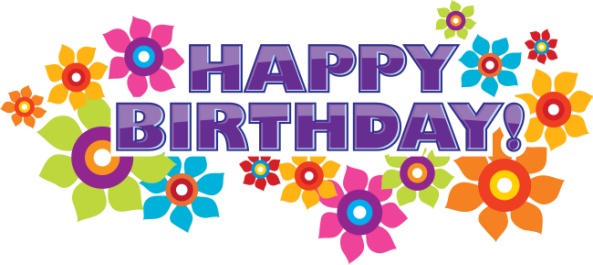 5	Amy Rice			31, 1984  Mark & Lois	Lorraine Shouse				Short6	Lon Clutts	Hannah Fleck11	Bob Prince12	Kaili Alexander14	Heath Hancock16	 Bussler19	Danielle Hall22	Diane Holt23	Sarah Adkins24	Gary Hood	25	Joyce Lucas26	Jean HarkinsNancy Shelby28	Bill Alexander Greg Murphy30	Phil Lambert	Wendy Blades31	Kyle Foder	Ragini Jenkins